Механизация сельского хозяйстваМаслов, Г. Г. Методы оценки машинных технологий / Г. Г. Маслов, В. Т. Ткаченко, С. А. Дембовская // Сельский механизатор. – 2018. – № 10. – С. 2-3 : 3 рис. Представлен анализ апробированных методов эффективности машинных технологий. Приведены их преимущества и недостатки.Ценч, Ю, С. К истории развития сельскохозяйственной техники / Ю. С. Ценч, Г. Г. Маслов, Е. Г. Трубилин // Вестн. Башкирского гос. аграр. ун-та. – 2018. – № 3. – С. 117–123.Эксплуатация и техническое обслуживаниеГафуров, И. Д. Методика и результаты эксплуатационных испытаний по импортозамещению трансмиссионно-гидравлических масел / И. Д. Гафуров, И. Т. Бакиев, К. В. Костарев // Вестн. Башкирского гос. аграр. ун-та. – 2018. – № 3. – С. 17–23.Гришин, Н. Е. Результаты испытаний цилиндропоршневой группы двигателя ЯМЗ-236 / Н. Е. Гришин // Сельский механизатор. – 2018. – № 9. – С. 38-39 : 2 рис.Исследуются изменения внутреннего давления газов двигателя ЯМЗ-236, совершенствуется измерения компрессии дизельных двигателей.Юнусбаев, Н. М. Применение 3D-сканирования в технологиях ремонта агрегатов и восстановления автотракторных деталей / Н. М. Юнусбаев // Вестн. Башкирского гос. аграр. ун-та. – 2018. – № 3. – С. 133–138.Тракторы сельскохозяйственного использованияКравченко, В. А. Поэтапный разгон МТА с упругодемпфирующим механизмом в трансмиссии трактора тягового класса 5 / В. А. Кравченко, В. С. Курасов // Сельский механизатор. – 2018. – № 10. – С. 6–7, 23.Механизация и автоматизация растениеводстваПочвообрабатывающие машины и орудияАхалая, Б. Х. Универсальная лапа культиватора / Б. Х. Ахалая, Ю. Х. Шогенов // Сельский механизатор. – 2018. – № 9. – С. 6–7.Представлена конструкция культиваторной лапы, оснащенная дополнительным элементом в виде щелевателя, выполненного в виде двух зубовых дисков, установленных на оси с возможностью их демонтажа.Курасов, В. С. Курсовая устойчивость бороны / В. С. Курасов, С. Г. Саламатин // Сельский механизатор. – 2018. – № 10. – С. 8–9 : 3 рис.Один из параметров во многом определяющий качество обработки почвы, - прямолинейность движения агрегата. Рассматривается графический метод определения крутящих моментов, позволяющий выполнить такую расстановку рабочих органов, при которой обеспечивается курсовая устойчивость дисковой бороны.Результаты проведения испытаний почвообрабатывающе-посевного агрегата для льна / А. С. Фирсов [и др.] // Вестн. Башкирского гос. аграр. ун-та. – 2018. – № 3. – С. 113–117.Титов, Н. В. Повышение ресурса долот плугов / Н. В. Титов // Сельский механизатор. – 2018. – № 9. – С. 36–37, 39 : 4 рис. Представлены результаты полевых эксплуатационных испытаний долот плуга EuroDiamant 10 компании Lemken, упрочненных карбовибродуговым методом (КВДУ). Выявлено, что упрочнение долот КВДУ позволит увеличить их наработку на отказ не менее чем в 1,9 раза, что значительно повысит ресурс рабочих органов плуга.Фаюршин, А. Ф. Совершенствование технологии упрочнения рабочих органов почвообрабатывающих машин / А. Ф. Фаюршин, Р. Ф. Масягутов // Вестн. Башкирского гос. аграр. ун-та. – 2018. – № 3. – С. 108–113.Характеристика работы игольчатых дисковых рабочих органов / А. Н. Шмидт [и др.] // Вестн. Омского гос. аграр. ун-та. – 2018. – № 3. – С. 95–102.Шогенов, Ю. Х. Энерго-ресурсосберегающие технические решения при безотвальной обработке почвы / Ю. Х. Шогенов, Б. Х. Ахалая, Н. Г. Кынев // Вестн. Башкирского гос. аграр. ун-та. – 2018. – № 3. – С. 129–133.Посевные и посадочные машиныБурмистров, А. Н. Протравливатели семян / А. Н. Бурмистров, В. А. Вялых // Защита и карантин растений. – 2018. – № 8. – С. 39–40 : 2 рис. Даются рекомендации по устранению недостатков протравочных машин.Игошин, Д. Н. Техника внесения удобрений под сахарную свеклу / Д. Н. Игошин, А. А. Васильев, А. А. Котов // Сельский механизатор. – 2018. – № 9. – С. 16–17 : 5 рис.Приведены приспособления для внесения минеральных удобрений в почву как с одновременным высевом, так и раздельным способом для повышения урожайности сахарной свеклы.Сеялка для посева гидравлическим способом семян рассадных культур / Е. И. Виневский [и др.] // Сельский механизатор. – 2018. – № 10. – С. 18–19 : 2 табл., рис.Обоснована функциональная схема сеялок для посева семян рассадных культур гидравлическим способом в приусадебных хозяйствах. Разработана конструкция экспериментального образца сеялки.Сеялка навесная пропашная пневматическая СНПП-5,6 К // Сельский механизатор. – 2018. – № 9. – 2-я с. обл. : 3 фот. цв.Сеялка СНПП - 5,6 К предназначена для точного пунктирного высева калиброванных и отсортированных семян пропашных культур с одновременным внесением гранулированных минеральных удобрений.Машины и аппаратура по защите растенийЦыбулевский, В. В. Ультрамалообъемный опрыскиватель для обработки многолетних насаждений / В. В. Цыбулевский, С. М. Борисова, Н. И. Чистяков // Сельский механизатор. – 2018. – № 10. – С. 4–5, 9.Ультрамалообъемное опрыскивание многолетних насаждений позволяет снизить расход пестицидов, а опрыскиватель с использованием пневматических щелевых распылителей на центробежных вентиляторах улучшить качество обработки растений. Представленная методика расчета некоторых режимных параметров ультрамалообъемного опрыскивателя с пневматическими щелевыми распылителями.Машины для уборки и обработки урожаяДрагуленко, В. В. Устройство для обмолота бобов люцерны / В. В. Драгуленко // Сельский механизатор. – 2018. – № 10. – С. 20–21 : 4 рис.Использование предложенной конструкции молотильного устройства для обмолота бобов люцерны в непрерывном режиме загрузки позволит сократить потери семян при уборке урожая.Колчин, Н. Н. Исследования процесса сортирования клубней картофеля / Н. Н. Колчин, С. Н. Петухов // Картофель и овощи. – 2018. – № 9. – С. 22–25 : 3 рис., табл. Приведены результаты исследований работы механических сортировок картофеля при последовательном и параллельном способах сортирования с различными рабочими органами Показано что, точность сортирования клубней картофеля на машинах с роликовой рабочей поверхностью выше, чем на транспортерных с ременной, однако и повреждаемость клубней на них также выше. Предлагается уточнить методику определения параметра точности процесса сортирования и значение массовой доли клубней во фракциях, не соответствующих требованиям стандарта (10%), на основе практических показателей, получаемых при сортировании клубней по размерным характеристикам на механических сортировках.Комбинированная цилиндрическая сортировка картофеля / А. А. Шаблыкин [и др.] // Сельский механизатор. – 2018. – № 9. – С. 12–13 : рис.Приведена конструкция комбинированной цилиндрической сортировки картофеля для усовершенствования послеуборочной и предпосадочной обработки.Косилка для террасного садоводства / А. М. Егожев [и др.] // Сельский механизатор. – 2018. – № 9. – С. 10, 23.Применяемые в садах экстенсивного и полуинтенсивного типа косилки, имеющие выдвижную секции, не могут скашивать растительность вокруг штамба плодового дерева за один проход.Курченко Н. Ю.Эффективность солнечных коллекторов при сушке пшеницы / Н. Ю. Курченко, Я. А. Ильченко, В. А. Пасынков // Сельский механизатор. – 2018. – № 10. – С. 26–27, 39 : 4 табл.Немаловажное значение в современном производстве отводится вопросам экологии. Внедряются различные устройства для утилизации возобновляемых источников энергии, в частности солнечные коллекторы. В виду высокой потребности в тепловой энергии при сушке зерновых логично предположить, что сократить потребление органического топлива при производстве теплоты, а значит, и повысить экологичность технологического процесса сушки можно применением солнечных коллекторов.Прицепной измельчитель рисовой соломы ПИРС-2-2 / М. И. Чеботарёв [и др.] // Сельский механизатор. – 2018. – № 10. – С. 38–39.Разработан прицепной измельчитель рисовой соломы ПИРС-2-2. В послеуборочный период на рисовых чеках он позволяет решить проблему утилизации рисовой соломы, обеспечить условия для пополнения почвы свежим органическим веществом. Обеспечивает повышение почвенного плодородия.Пшеченков, К. А. Уборка картофеля / К. А. Пшеченков, С. В. Мальцев, А. В. Смирнов // Сельский механизатор. – 2018. – № 9. – С. 8–9, 13 : 2 рис.Рассмотрены эффективные технологические средства и способы уборки картофеля для повышения производительности рабочего процесса, обеспечивающего уборку основной части посадок картофеля в оптимальные сроки с высоким качеством.Ринас, Н. А. Агрегат для уборки зерновых колосковых с одновременным прессованием соломы / Н. А. Ринас // Сельский механизатор. – 2018. – № 10. – С. 22–23 : 2 табл.Предложен новый многофункциональный агрегат, совмещающий уборку колосковых культур с одновременным прессованием соломы. Представлены описание конструкции агрегата и расчетная экономическая эффективность.Хамуев, В. Г. Универсальная машина для послеуборочной обработки селекционных семян / В. Г. Хамуев, К. В. Лепешкин // Сельский механизатор. – 2018. – № 9. – С. 14–15, 21 : 3 табл. Результаты исследований показали, что разработанная универсальная машина обеспечивает за один пропуск семена чистотой не менее 99% с потерями не более 1,5%. При этом дробление семян не превышает 0,1%.Шепелев, С. Д. Эффективно использовать зерноуборочные комбайны / С. Д. Шепелев, Ю. Б. Черкасов, Д. О. Внуков // Сельский механизатор. – 2018. – № 10. – С. 34–35. Выявлены показатели технической готовности зерноуборочных комбайнов (ЭК) в зависимости от срока службы. Определено рациональное согласование технической готовности ЭК с их сезонной загрузкой. Определены рациональные затраты ресурсов на ремонтно--обслуживающие работы ЭК в зависимости от планируемой уборочной площади.Механизация и автоматизация животноводстваБородин, С. А. Обоснование параметров блока управления режимом доения / С. А. Бородин, Е. А. Андрианов, А. А. Андрианов // Сельский механизатор. – 2018. – № 9. – С. 30–32, 40 : 5 рис.Разработана конструкция многофункционального стимулирующего доильного аппарата. Установлены конструктивно-режимные параметры блока управления режимом доения: диаметр жиклера 0,005 м, интенсивность молоковыведения 0,5 л/мин, масса грузового элемента 0,52-56 кг. Доказана адекватность теоретических и эмпирических моделей.Булатов, С. Ю. Зернодробилка с увеличенной сепарирующей поверхностью / С. Ю. Булатов, К. Е. Миронов // Сельский механизатор. – 2018. – № 9. – С. 22–23 : 2 рис.В статье приведены требования, предъявляемые к зернодробилкам, различные конструкции молотков, рассмотрены способы измельчения, описан принцип работы дробилки зерна с увеличенной сепарирующей поверхностью и ее схема.Модернизация твердотопливных котлов для сжигания помета / Ю. Г. Иванов [и др.] // Сельский механизатор. – 2018. – № 9. – С. 24–25.Определены оптимальные режимы сжигания помета с подстилкой и предложены технические решения для модернизации котлов, обеспечивающих увеличение, межсервисного интервала и эффективную утилизацию помета на птицефабриках.Перспективный механический очиститель молокопроводов / В. В. Кирсанов [и др.] // Сельский механизатор. – 2018. – № 9. – С. 26–27 : рис.Разработаны устройства для очистки молокопроводов. Получены теоретическая зависимость минимальной мощности электродвигателя для вращательного и поступательного движения рабочего органа (РО) устройства от разряжения, коэффициентов трения РО и направляющих колес, силы их прижатия к стенкам молокопровода.Фeдорeнкo, И. Я. Методы выбора оборудования для технологических линий комбикормовых цехов / И. Я. Фeдорeнкo, В. В. Садов // Вестн. Алтайского гос. аграр. ун-та. – 2018. – № 7. – С. 147–152.Шамин, Е. А. Разработка СВЧ-установки с передвижными правилками для отделения пуха со шкур кроликов в непрерывном режиме / Е. А. Шамин, Г. В. Новикова, О. В. Михайлова // Вестн. Башкирского гос. аграр. ун-та. – 2018. – № 3. – С. 123–128.Шевченко, И. В. Преимущества нового промышленного инкубатора модели ИП-АМС/ И. В. Шевченко // Птицеводство. – 2018. – № 10. – С. 51–52 : фот.Предложен отечественный инкубатор, созданный НПО "АМС-МЗМО" Ассоциации "УРАЛАГРОМАШ" (Челябинская область).Сельскохозяйственные постройкиЛукашенко, В. С. Североамериканский опыт строительства птичников и обработки несменяемой подстилки / В. С. Лукашенко, Ф. В. Войтенков // Птицеводство. – 2018. – № 10. – С. 47–49.Автором представлена информация о североамериканском опыте строительства облегчённых птичников для выращивания цыплят-бройлеров и технология переработки глубокой подстилки.Составитель: Л. М. Бабанина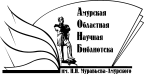 «Амурская областная научная библиотека имени Н.Н. Муравьева-АмурскогоОтдел библиографии и электронных ресурсов